Objet : COVID-19 | Contacts considérés à risque faible de votre enfantCher parent ou tuteur,Nous tenons à vous informer qu’un cas d’exposition au COVID-19 nous a été rapporté. Toutefois, nous vous avisons par cette lettre que votre enfant n’a pas été en contact direct avec la ou les personnes testées positives. Ainsi, votre enfant a la possibilité de poursuivre les activités avec son club 4-H. Cependant, nous vous demandons de surveiller l’apparition de symptômes.Soyez assurés que nous poursuivons l’application rigoureuse des mesures sanitaires dictées par la Santé publique du Québec. Afin de limiter la transmission du virus aux membres de la maisonnée, les personnes atteintes doivent suivre les consignes pour l’isolement à la maison → https://cdn-contenu.quebec.ca/cdn-contenu/sante/documents/Problemes_de_sante/covid-19/20-210-17W_consignes-personne-atteinte-isolement-maison.pdf?1586885717Nous vous rappelons qu’il est essentiel d’aviser le responsable du club local de votre enfant si celui-ci ou un membre habitant à la même adresse présente des symptômes de la COVID-19. Merci de respecter toutes les recommandations émises par la Santé publique du Québec.Cordialement, 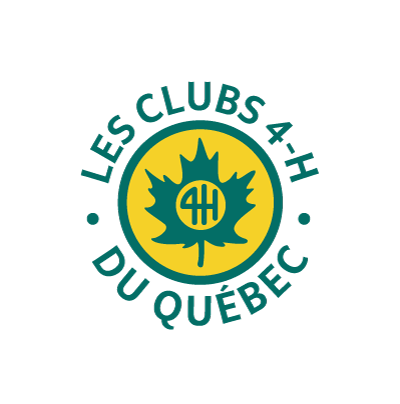 